POLSKA PARAFIA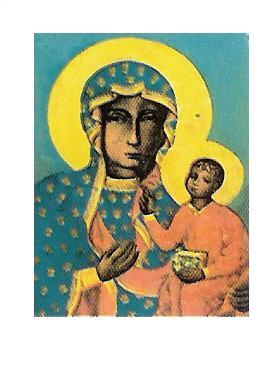 MATKI BOSKIEJ CZĘSTOCHOWSKIEJ W TROWBRIDGE12 KWIETNIA 2020 NR 15Z powodu koronawirusa wiele aspektów naszego życia uległo zmianie. Dotyczy to również publicznego wyrażania naszej wiary. Czynimy to -w duchu miłości bliźniego- ze względu na wzajemne bezpieczeństwo, szacunek do życia i wsparcie służby zdrowia.Stosując się do rozporządzeń Episkopatu Anglii i Walii nie wolno nam gromadzić się w kościołach, aby publicznie sprawować kult religijny. Zakaz ten obowiązuje od piątku, 20 marca 2020 do odwołania.Kapłan będzie sprawował Mszę św. bez udziału wiernych. Wszystkie intencje mszalne będą odprawione.Przeżywajmy ten czas nieco inaczej. Łączmy się razem duchowo. Wspólnota Zacheusz zaprasza do codziennej modlitwy -o ustania pandemii- koronką do Bożego Miłosierdzia o godz. 15.00 i o 21.00.  Zachęcam do wspólnej modlitwy w domach korzystając ze środków masowego przekazu.Z kapłańskim błogosławieństwem i modlitwą ks. Zbigniew.MSZE ŚW. BĘDĄ SPRAWOWANE W TYLKO TROWBRIDGE 
BEZ UDZIAŁU WIERNYCHINTENCJE MSZALNEO G Ł O S Z E N I A   12.04.2020Miłość ostatecznie zwycięża śmierć, zatem przyobleczmy nasze życie w zwycięską miłość Ojca i jej doświadczajmy. Grzech i jego owoc, to znaczy śmierć, nie jest już w stanie zagrodzić nam drogi do domu Ojca. Przez Jezusa w Duchu Świętym mamy na zawsze otwarty dostęp do Ojca. Niech to będzie najlepsze wielkanocne życzenie: aby każdy z nas doświadczył i przyjął tę zwycięską miłość Boga Ojca. Ogarnięci Bożą miłością, dzielmy się tym darem z naszymi braćmi.  Potrzeba tej miłości w każdym wymiarze naszego życia, zwłaszcza społecznym i narodowym.W ramach oktawy Wielkanocy jutro przypada drugi dzień świąt – Poniedziałek Wielkanocny. Zadbajmy o udział we Mszy Świętej przez środki masowego przekazu.. W czwartek, 16 kwietnia, przypadają 93. urodziny papieża seniora Benedykta XVI. W naszych prywatnych modlitwach podziękujmy za lata jego posługi w Kościele powszechnym.Przyszłą niedzielę – drugą niedzielę Wielkanocy – będziemy obchodzili jako Niedzielę Miłosierdzia Bożego. Niedziela ta zainauguruje również Tydzień Miłosierdzia.Katecheza dla dzieci przygotowujących się do I Komunii św. – ZAWIESZONAKurs Przedmałżeński w Trowbridge - ODWOŁANY. Szczegółowe informacje u księdza, tel. 07902886532Spowiedź wielkanocna - ODWOŁANABłogosławieństwo pokarmów - ODWOŁANEDo wynajęcia w okresie wiosenno-letnim 3 pokojowe mieszkanie z tarasem w południowej Francji nad Morzem Śródziemnym 15 min. od Monako – Monte Carlo. Cena wynajmu za 4 osoby od 70 Euro do 85 Euro dziennie - w zależności od miesiąca. Szczegółowych informacji udziela Danuta Gogoleff  tel: 0797 97 42 722Bezpłatna pomoc w wypełnianiu aplikacji między innymi takich jak: zatrudnienia, wnioski o zasiłki, wszelkie legalne formularze i sporządzanie życiorysu. Kontakt: Dr Simon Selby tel.: 07380288944. Pan Simon pełni godzinny dyżur w Polskim Klubie w niedzielę po Mszy św. porannej od 11.00-12.00. Biuro parafialne jest czynne: - we wtorki po Mszy świętej- od godz. 1930 – 2030 - piątek od godz. 930 – 1030                                                           W sytuacjach wyjątkowych proszę dzwonić: 07902886532W sobotę o godzinie 19.00 w TESCO COMMUNITY SPACE ROOM  w Trowbridge  BA14 7AQ odbywa się spotkanie Anonimowych Alkoholików. Meeting trwa 2 godz. i każdy może w nim wziąć udział. Osoby mające problemy z alkoholem oraz  współ-uzależnione zapraszamy. Kontakt pod numerem telefonu 07849624647. Prośba do parkujących samochód na parkingu parafialnym, aby nie zastawiać wyjazdu innym pojazdom.Zachęcamy do czytania prasy katolickiej - do nabycia Gość Niedzielny w cenie £ 2,00.Taca niedzielna 22.03.2020: Trowbridge £ ….;  Bath £ ……      Za wszystkie ofiary składamy serdeczne Bóg zapłać.Wszystkich, którzy chcą należeć do naszej Parafii - zapraszamy i prosimy o wypełnienie formularza przynależności do parafii oraz zwrócenie go duszpasterzowi. NIEDZIELA ZMARTWYCHWSTANIA12.04.2020+ Genowefa Suchecka Emilia Nemeth - od Angeli i wnuka NIEDZIELA ZMARTWYCHWSTANIA12.04.2020+ Za zmarłych z rodziny Radoń Franciszek Katarzyna Ryszard Leopold - od pani Anny NIEDZIELA ZMARTWYCHWSTANIA12.04.2020Dziękczynna za 9 lat z małżeńskiego życia Sylwii i Darrena Buchan z prośbą o Boże błogosławieństwo i opiekę Matki Bożej NIEDZIELA ZMARTWYCHWSTANIA12.04.2020O łaskę zdrowia i Boże błogosławieństwo dla mamy Ewy Sławińskiej dla rodziców Dawida, Marty i Davida oraz całej rodziny NorthPoniedziałek13.04.2020O Boże błogosławieństwo dla Justyny Roberta Słuszków i ich dzieciPoniedziałek13.04.2020+ Barbara Socha w 1 rocznicę śmierci - od MagdalenyPoniedziałek13.04.2020+ Joanna Mieleszkiewicz w 3 rocznicę śmierci oraz zmarłą babcię Leontyne i dziadka Mirosława KuleszaWtorek14.04.2020Dziękczynna za 5 lat małżeńskiego życia Pawła i Jadwigi Woźniaków z prośbą o dalsze Boże błogosławieństwoŚroda 15.04.2020O nawrócenie dla oszczerców i o opamiętanie dla manipulatorów - od Ewy WołoszynCzwartek16.04.2020O dobrą śmierć dla Agnieszki Malinowskiej io siłę w trudnym czasie dla jej rodziny - od Ewy WołoszynPiątek 17.04.2020O może błogosławieństwo dla członkiń Koła Pań oraz o łaskę zbawienia dla tych które już przeszły przez bramę śmierci - od p. NurkowskiejSobota18.04.2020O Boże błogosławieństwo dla małżeństw przeżywających kolejną rocznicę zawarcia ślubu: Anny i Mirosława Muszyńskich 40 rocz. Joanny i Marka Andrukiewicz 14 rocz. Sylwii i Daniela Marcelino 5 rocz. Beaty i Aleksa Marcelino 2 rocz. NIEDZIELA MIŁOSIERDZIA19.04.2020Dziękczynna z prośbą o Boże błogosławieństwo dla Artura i Ewy kij w 17 rocz. ślubu oraz ich córek - od rodziców NIEDZIELA MIŁOSIERDZIA19.04.2020+ Aniela i Bronisław Żołnierczyk oraz za zmarłych z rodziny NIEDZIELA MIŁOSIERDZIA19.04.2020O Boże błogosławieństwo dla Natalii i Nicolasa Suszek z okazji 12 rocznicy urodzin od rodziców i brataLokalna Polska Misja Katolicka6 Waterworks Road, BA14 0AL Trowbridgewww.parafiatrowbridge.co.uk     e-mail: zybala.z@wp.plDuszpasterz: ks. proboszcz Zbigniew Zybała: tel.: 01225  752930; kom: 07902886532PCM Registered Charity No 1119423KONTO PARAFII: PCM Trowbridge, Lloyds Bank, account number: 00623845; sort code: 30-94-57